Resume Profile For Students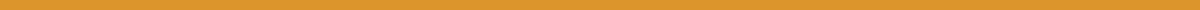 [Your Name]
[Your Address] | [Your Email Address] | [Your Phone Number] | [LinkedIn Profile]Objective
Aspiring [Your Major or Field of Interest] student currently attending [Your University], with a strong foundation in [mention any relevant courses or subjects]. Eager to apply academic knowledge and gain practical experience through [type of work or internship you're seeking]. Known for dedication, teamwork, and a proactive approach in academic projects.Education
[Your University]
Bachelor of [Your Major], Expected Graduation [Month, Year]
Relevant Coursework: [List of Relevant Courses]
GPA: [Your GPA] (if 3.0 or higher)SkillsTechnical Skills: [List any relevant technical skills, like software, programming languages, etc.]Soft Skills: Effective communication, teamwork, problem solving, time managementLanguage Skills: [List any languages you speak if relevant]Experience
[Job Title or Volunteer Experience] | [Location] | [Dates From-To][Describe what you did, any projects you were involved in, what skills you used or developed, and any achievements. For example, "Collaborated on a team project to create a mobile app, which enhanced my coding skills and teamwork abilities."]Achievements[List any academic or extracurricular achievements relevant to the job or field, such as Dean's List, awards, or leadership roles in clubs]Extracurricular Activities[Clubs, societies, or sports you are involved with, especially those in leadership roles or relevant to your job field]